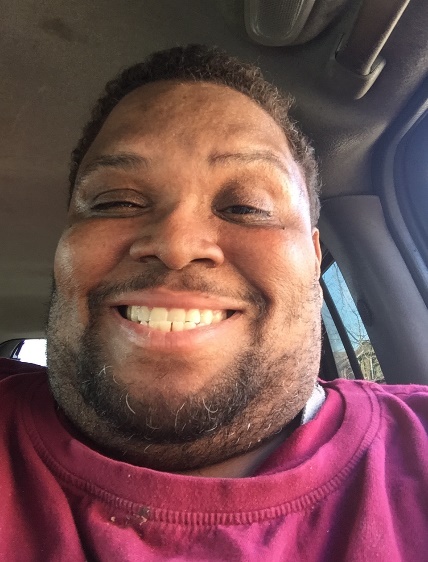 Name: Robert Solari IIJob Title: Recreation Center Supervisor Organization: City of Detroit’s Recreation DepartmentLocation: Kemeny Recreation Center, Detroit, MIContact Number: 313-628-0956Email: solarir@detroitmi.govQuestion 1: What is your current role? Answer 1: I am a Recreation Center Supervisor for the Department of Parks and RecreationQuestion 2: Who are you in charge of?Answer 2: I am in charge of all staff members at the Kemeny Recreation Center. This includes the pool and the front desk staff.Question 3: Who do you report to?Answer 3: I report to the two District Supervisors.Question 4: What are your hours?Answer 4: My hours are Tuesday-Friday 1:00pm-9:30pm and Saturday 10:00am-6:30pm Question 5: What are your primary responsibilities?Answer 5: My primary responsibilities are to supervise the staff and oversee implemented activities at the center, submit timesheets to the district, enforce the rules, policies and procedures and make sure that they are being followed according to the City of Detroit’s Parks and Recreation standards and requirements Question 6: What perks do you have?Answer 6: The perks that I receive are vacation days, sick time and a flexible scheduleQuestion 7: Where did you receive your education from?Answer 7: I received my Bachelor’s Degree from Tennessee State UniversityQuestion 8: Where else have you worked and did you intern anywhere?	Answer 8: I have previously worked for the Detroit Zoo and Foot Locker. I have not completed an internship.Question 9: What is it that you like and dislike about your position?Answer 9: I love working with the kids and the seniors. I enjoy the fact that the community informs us regularly on the love that they have for the parks and recreation division of Detroit. What I dislike are the low wages.Question 10: What advice would you give in regards to getting into the recreation industry?Answer 10: I would advise furthering your education so you ca move on to a better position within parks and recreation or even other community organized realms.